关于2020-2021学年度学生家庭经济困难认定工作的通知按照《市委教育工委 市教委关于切实做好2020年秋季学期高校家庭经济困难学生资助工作的通知》（津教学生函[2020]81号）要求，依据《天津商务职业学院家庭经济困难学生认定办法（修订）》，为切实做好家庭经济困难学生资助工作，现将2020-2021学年度学生家庭经济困难认定工作通知如下：学生自愿申请家庭经济困难学生认定，未按时提交申请材料视为自动放弃申请家庭经济困难资格。组织、指导学生如实填写《家庭经济困难学生认定申请表》（附件1）、《天津商务职业学院困难生认定表》（附件1）、《学生消费及其他经济情况调查表》（附件1）等相关申请材料。家庭经济困难学生应如实、详细填写《家庭经济困难学生认定申请表》，并对所填材料的真实性做出承诺。根据国家有关规定，不再要求学生提供生源地民政部门开具的家庭经济困难证明。如涉及建档立卡、城乡低保、孤儿、残疾学生、特困救助等特殊困难情况，仍需提交相关佐证材料。申请家庭经济困难认定学生可自愿选择填写《学生消费及其他经济情况调查表》，关注学生生活及日常消费情况，学校将安排人员通过家访、联系学生所在社区街道、工作单位等多种形式进行资格核实，如发现虚假申报者，一经核实立即取消困难生资格，及所获各项资助，情节严重者将严肃处理。家庭经济困难申请提交以下材料：本人填写纸质《家庭经济困难学生认定申请表》、《天津商务职业学院困难生认定表》、《学生消费及其他经济情况调查表》，并附相关佐证材料提交。本次学生提交家庭经济困难认定申请截止时间为北京时间11月21日下午17：00。四、本次家庭经济困难认定的结果将作为本年度奖助学金评选、勤工助学岗位选聘等资助工作的主要参考依据。 特此通知。    附件1：《家庭经济困难学生认定申请表》    附件2：《天津商务职业学院困难生认定表》    附件3：《学生消费及其他经济情况调查表》重要提示：1、请同学们互相转告此通知并扫码进微信群。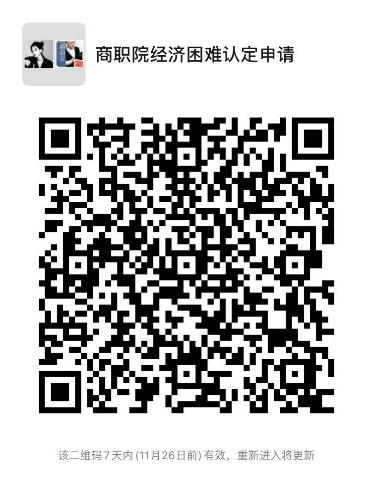 2、所有材料只能通过指定电子邮箱提交，以其他形式提交的材料均视为无效（电子邮箱地址：tifert_zhaosheng@126.com）。3、超过截止时间（11月21日下午17:00）提交的材料（以电子邮箱接收显示时间为准）以及填写不规范、不齐全的材料均视为无效。附件1：家庭经济困难学生认定申请表学校：            院系：       专业：         年级：         班级：         注：1.本表用于家庭经济困难学生认定，可复印。    2.学校、院系、专业、年级、班级可根据实际情况选择性填写。3.承诺内容需本人手工填写“本人承诺以上所填写资料真实，如有虚假，愿承担相应责任。”    附件2：天津商务职业学院家庭经济困难认定表             学院            班级                   填表日期：      年      月      日附件3：学生消费情况及其他经济情况调查表            学院          班级                      填表日期：       年     月     日  基本情况姓 名性 别出生年月出生年月出生年月籍  贯籍  贯基本情况身份证号  码家庭人口手机号码手机号码手机号码手机号码家庭通讯信息详细通讯地址详细通讯地址家庭通讯信息邮政编码邮政编码家长手机号码家长手机号码本人及家庭成员情况姓名年龄与学生关系工作（学习）单位及联系人、电话工作（学习）单位及联系人、电话工作（学习）单位及联系人、电话工作（学习）单位及联系人、电话工作（学习）单位及联系人、电话工作（学习）单位及联系人、电话职业年收入（元）年收入（元）年收入（元）健康状况健康状况本人及家庭成员情况本人本人及家庭成员情况本人及家庭成员情况本人及家庭成员情况本人及家庭成员情况本人及家庭成员情况特殊群体类型建档立卡贫困家庭学生：□是 □否；最低生活保障家庭学生：□是 □否；特困供养学生：□是 □否；孤残学生：□是 □否；烈士子女：□是 □否；家庭经济困难残疾学生及残疾人子女：□是 □否。建档立卡贫困家庭学生：□是 □否；最低生活保障家庭学生：□是 □否；特困供养学生：□是 □否；孤残学生：□是 □否；烈士子女：□是 □否；家庭经济困难残疾学生及残疾人子女：□是 □否。建档立卡贫困家庭学生：□是 □否；最低生活保障家庭学生：□是 □否；特困供养学生：□是 □否；孤残学生：□是 □否；烈士子女：□是 □否；家庭经济困难残疾学生及残疾人子女：□是 □否。建档立卡贫困家庭学生：□是 □否；最低生活保障家庭学生：□是 □否；特困供养学生：□是 □否；孤残学生：□是 □否；烈士子女：□是 □否；家庭经济困难残疾学生及残疾人子女：□是 □否。建档立卡贫困家庭学生：□是 □否；最低生活保障家庭学生：□是 □否；特困供养学生：□是 □否；孤残学生：□是 □否；烈士子女：□是 □否；家庭经济困难残疾学生及残疾人子女：□是 □否。建档立卡贫困家庭学生：□是 □否；最低生活保障家庭学生：□是 □否；特困供养学生：□是 □否；孤残学生：□是 □否；烈士子女：□是 □否；家庭经济困难残疾学生及残疾人子女：□是 □否。建档立卡贫困家庭学生：□是 □否；最低生活保障家庭学生：□是 □否；特困供养学生：□是 □否；孤残学生：□是 □否；烈士子女：□是 □否；家庭经济困难残疾学生及残疾人子女：□是 □否。建档立卡贫困家庭学生：□是 □否；最低生活保障家庭学生：□是 □否；特困供养学生：□是 □否；孤残学生：□是 □否；烈士子女：□是 □否；家庭经济困难残疾学生及残疾人子女：□是 □否。建档立卡贫困家庭学生：□是 □否；最低生活保障家庭学生：□是 □否；特困供养学生：□是 □否；孤残学生：□是 □否；烈士子女：□是 □否；家庭经济困难残疾学生及残疾人子女：□是 □否。建档立卡贫困家庭学生：□是 □否；最低生活保障家庭学生：□是 □否；特困供养学生：□是 □否；孤残学生：□是 □否；烈士子女：□是 □否；家庭经济困难残疾学生及残疾人子女：□是 □否。建档立卡贫困家庭学生：□是 □否；最低生活保障家庭学生：□是 □否；特困供养学生：□是 □否；孤残学生：□是 □否；烈士子女：□是 □否；家庭经济困难残疾学生及残疾人子女：□是 □否。建档立卡贫困家庭学生：□是 □否；最低生活保障家庭学生：□是 □否；特困供养学生：□是 □否；孤残学生：□是 □否；烈士子女：□是 □否；家庭经济困难残疾学生及残疾人子女：□是 □否。建档立卡贫困家庭学生：□是 □否；最低生活保障家庭学生：□是 □否；特困供养学生：□是 □否；孤残学生：□是 □否；烈士子女：□是 □否；家庭经济困难残疾学生及残疾人子女：□是 □否。建档立卡贫困家庭学生：□是 □否；最低生活保障家庭学生：□是 □否；特困供养学生：□是 □否；孤残学生：□是 □否；烈士子女：□是 □否；家庭经济困难残疾学生及残疾人子女：□是 □否。建档立卡贫困家庭学生：□是 □否；最低生活保障家庭学生：□是 □否；特困供养学生：□是 □否；孤残学生：□是 □否；烈士子女：□是 □否；家庭经济困难残疾学生及残疾人子女：□是 □否。影响家庭经济状况有关信息家庭人均年收入        元。家庭遭受自然灾害情况：                 。家庭遭受突发意外事件：                   。家庭成员因残疾、年迈而劳动能力弱情况：                                            。家庭成员失业情况：                    。家庭欠债情况：                            。其他情况：                                                              。家庭人均年收入        元。家庭遭受自然灾害情况：                 。家庭遭受突发意外事件：                   。家庭成员因残疾、年迈而劳动能力弱情况：                                            。家庭成员失业情况：                    。家庭欠债情况：                            。其他情况：                                                              。家庭人均年收入        元。家庭遭受自然灾害情况：                 。家庭遭受突发意外事件：                   。家庭成员因残疾、年迈而劳动能力弱情况：                                            。家庭成员失业情况：                    。家庭欠债情况：                            。其他情况：                                                              。家庭人均年收入        元。家庭遭受自然灾害情况：                 。家庭遭受突发意外事件：                   。家庭成员因残疾、年迈而劳动能力弱情况：                                            。家庭成员失业情况：                    。家庭欠债情况：                            。其他情况：                                                              。家庭人均年收入        元。家庭遭受自然灾害情况：                 。家庭遭受突发意外事件：                   。家庭成员因残疾、年迈而劳动能力弱情况：                                            。家庭成员失业情况：                    。家庭欠债情况：                            。其他情况：                                                              。家庭人均年收入        元。家庭遭受自然灾害情况：                 。家庭遭受突发意外事件：                   。家庭成员因残疾、年迈而劳动能力弱情况：                                            。家庭成员失业情况：                    。家庭欠债情况：                            。其他情况：                                                              。家庭人均年收入        元。家庭遭受自然灾害情况：                 。家庭遭受突发意外事件：                   。家庭成员因残疾、年迈而劳动能力弱情况：                                            。家庭成员失业情况：                    。家庭欠债情况：                            。其他情况：                                                              。家庭人均年收入        元。家庭遭受自然灾害情况：                 。家庭遭受突发意外事件：                   。家庭成员因残疾、年迈而劳动能力弱情况：                                            。家庭成员失业情况：                    。家庭欠债情况：                            。其他情况：                                                              。家庭人均年收入        元。家庭遭受自然灾害情况：                 。家庭遭受突发意外事件：                   。家庭成员因残疾、年迈而劳动能力弱情况：                                            。家庭成员失业情况：                    。家庭欠债情况：                            。其他情况：                                                              。家庭人均年收入        元。家庭遭受自然灾害情况：                 。家庭遭受突发意外事件：                   。家庭成员因残疾、年迈而劳动能力弱情况：                                            。家庭成员失业情况：                    。家庭欠债情况：                            。其他情况：                                                              。家庭人均年收入        元。家庭遭受自然灾害情况：                 。家庭遭受突发意外事件：                   。家庭成员因残疾、年迈而劳动能力弱情况：                                            。家庭成员失业情况：                    。家庭欠债情况：                            。其他情况：                                                              。家庭人均年收入        元。家庭遭受自然灾害情况：                 。家庭遭受突发意外事件：                   。家庭成员因残疾、年迈而劳动能力弱情况：                                            。家庭成员失业情况：                    。家庭欠债情况：                            。其他情况：                                                              。家庭人均年收入        元。家庭遭受自然灾害情况：                 。家庭遭受突发意外事件：                   。家庭成员因残疾、年迈而劳动能力弱情况：                                            。家庭成员失业情况：                    。家庭欠债情况：                            。其他情况：                                                              。家庭人均年收入        元。家庭遭受自然灾害情况：                 。家庭遭受突发意外事件：                   。家庭成员因残疾、年迈而劳动能力弱情况：                                            。家庭成员失业情况：                    。家庭欠债情况：                            。其他情况：                                                              。家庭人均年收入        元。家庭遭受自然灾害情况：                 。家庭遭受突发意外事件：                   。家庭成员因残疾、年迈而劳动能力弱情况：                                            。家庭成员失业情况：                    。家庭欠债情况：                            。其他情况：                                                              。个人承诺承诺内容：承诺内容：承诺内容：承诺内容：承诺内容：承诺内容：承诺内容：学生本人(或监护人)签字学生本人(或监护人)签字学生本人(或监护人)签字学生本人(或监护人)签字学生基本情况姓名性别性别出生年月出生年月出生年月出生年月民族民族民族照片学生基本情况身份证号  码身份证号  码政治面貌政治面貌政治面貌入学前户口入学前户口城镇、农村城镇、农村城镇、农村城镇、农村照片学生基本情况五保户五保户是、否是、否是、否是、否低保低保低保是、否是、否是、否是、否孤儿孤儿孤儿是、否是、否是、否照片学生基本情况单亲家庭子女单亲家庭子女是、否是、否是、否是、否残疾人子女残疾人子女残疾人子女是、否是、否是、否是、否本人残疾本人残疾本人残疾是、否是、否是、否残疾类别残疾类别视力残疾、听力残疾、智力残疾、其  他 、学生基本情况父母丧失劳动能力父母丧失劳动能力是、否是、否是、否是、否家中有大病患者家中有大病患者家中有大病患者是、否是、否是、否是、否建档立卡贫困户建档立卡贫困户建档立卡贫困户是、否是、否是、否低收入家庭低收入家庭是、否学生基本情况烈属或优抚子女烈属或优抚子女是、否是、否是、否是、否农村低保农村低保农村低保是、否是、否是、否是、否农村特困供养农村特困供养农村特困供养是、否是、否是、否家庭通讯信息详细通讯地址详细通讯地址详细通讯地址详细通讯地址家庭通讯信息邮政编码邮政编码邮政编码邮政编码固定电话固定电话固定电话固定电话手机手机本人及家庭成员情况姓名姓名姓名年龄年龄与本人关系与本人关系与本人关系与本人关系与本人关系工作（学习）单位及联系人、电话工作（学习）单位及联系人、电话工作（学习）单位及联系人、电话工作（学习）单位及联系人、电话工作（学习）单位及联系人、电话工作（学习）单位及联系人、电话工作（学习）单位及联系人、电话工作（学习）单位及联系人、电话职业职业月收入健康状况（重大疾病或残疾等）本人及家庭成员情况本人本人本人本人本人本人及家庭成员情况本人及家庭成员情况本人及家庭成员情况影响家庭经济状况有关信息家庭人均年收入       元，家庭收入来源                 。家庭遭受自然灾害情况：                   家庭遭受突发意外事件：                    家庭欠债金额：              家庭欠债原因：               家庭人口数：             劳动力人口数：      家庭成员失业人数：      赡养人口数：      其他情况：                                                                   家庭人均年收入       元，家庭收入来源                 。家庭遭受自然灾害情况：                   家庭遭受突发意外事件：                    家庭欠债金额：              家庭欠债原因：               家庭人口数：             劳动力人口数：      家庭成员失业人数：      赡养人口数：      其他情况：                                                                   家庭人均年收入       元，家庭收入来源                 。家庭遭受自然灾害情况：                   家庭遭受突发意外事件：                    家庭欠债金额：              家庭欠债原因：               家庭人口数：             劳动力人口数：      家庭成员失业人数：      赡养人口数：      其他情况：                                                                   家庭人均年收入       元，家庭收入来源                 。家庭遭受自然灾害情况：                   家庭遭受突发意外事件：                    家庭欠债金额：              家庭欠债原因：               家庭人口数：             劳动力人口数：      家庭成员失业人数：      赡养人口数：      其他情况：                                                                   家庭人均年收入       元，家庭收入来源                 。家庭遭受自然灾害情况：                   家庭遭受突发意外事件：                    家庭欠债金额：              家庭欠债原因：               家庭人口数：             劳动力人口数：      家庭成员失业人数：      赡养人口数：      其他情况：                                                                   家庭人均年收入       元，家庭收入来源                 。家庭遭受自然灾害情况：                   家庭遭受突发意外事件：                    家庭欠债金额：              家庭欠债原因：               家庭人口数：             劳动力人口数：      家庭成员失业人数：      赡养人口数：      其他情况：                                                                   家庭人均年收入       元，家庭收入来源                 。家庭遭受自然灾害情况：                   家庭遭受突发意外事件：                    家庭欠债金额：              家庭欠债原因：               家庭人口数：             劳动力人口数：      家庭成员失业人数：      赡养人口数：      其他情况：                                                                   家庭人均年收入       元，家庭收入来源                 。家庭遭受自然灾害情况：                   家庭遭受突发意外事件：                    家庭欠债金额：              家庭欠债原因：               家庭人口数：             劳动力人口数：      家庭成员失业人数：      赡养人口数：      其他情况：                                                                   家庭人均年收入       元，家庭收入来源                 。家庭遭受自然灾害情况：                   家庭遭受突发意外事件：                    家庭欠债金额：              家庭欠债原因：               家庭人口数：             劳动力人口数：      家庭成员失业人数：      赡养人口数：      其他情况：                                                                   家庭人均年收入       元，家庭收入来源                 。家庭遭受自然灾害情况：                   家庭遭受突发意外事件：                    家庭欠债金额：              家庭欠债原因：               家庭人口数：             劳动力人口数：      家庭成员失业人数：      赡养人口数：      其他情况：                                                                   家庭人均年收入       元，家庭收入来源                 。家庭遭受自然灾害情况：                   家庭遭受突发意外事件：                    家庭欠债金额：              家庭欠债原因：               家庭人口数：             劳动力人口数：      家庭成员失业人数：      赡养人口数：      其他情况：                                                                   家庭人均年收入       元，家庭收入来源                 。家庭遭受自然灾害情况：                   家庭遭受突发意外事件：                    家庭欠债金额：              家庭欠债原因：               家庭人口数：             劳动力人口数：      家庭成员失业人数：      赡养人口数：      其他情况：                                                                   家庭人均年收入       元，家庭收入来源                 。家庭遭受自然灾害情况：                   家庭遭受突发意外事件：                    家庭欠债金额：              家庭欠债原因：               家庭人口数：             劳动力人口数：      家庭成员失业人数：      赡养人口数：      其他情况：                                                                   家庭人均年收入       元，家庭收入来源                 。家庭遭受自然灾害情况：                   家庭遭受突发意外事件：                    家庭欠债金额：              家庭欠债原因：               家庭人口数：             劳动力人口数：      家庭成员失业人数：      赡养人口数：      其他情况：                                                                   家庭人均年收入       元，家庭收入来源                 。家庭遭受自然灾害情况：                   家庭遭受突发意外事件：                    家庭欠债金额：              家庭欠债原因：               家庭人口数：             劳动力人口数：      家庭成员失业人数：      赡养人口数：      其他情况：                                                                   家庭人均年收入       元，家庭收入来源                 。家庭遭受自然灾害情况：                   家庭遭受突发意外事件：                    家庭欠债金额：              家庭欠债原因：               家庭人口数：             劳动力人口数：      家庭成员失业人数：      赡养人口数：      其他情况：                                                                   家庭人均年收入       元，家庭收入来源                 。家庭遭受自然灾害情况：                   家庭遭受突发意外事件：                    家庭欠债金额：              家庭欠债原因：               家庭人口数：             劳动力人口数：      家庭成员失业人数：      赡养人口数：      其他情况：                                                                   家庭人均年收入       元，家庭收入来源                 。家庭遭受自然灾害情况：                   家庭遭受突发意外事件：                    家庭欠债金额：              家庭欠债原因：               家庭人口数：             劳动力人口数：      家庭成员失业人数：      赡养人口数：      其他情况：                                                                   家庭人均年收入       元，家庭收入来源                 。家庭遭受自然灾害情况：                   家庭遭受突发意外事件：                    家庭欠债金额：              家庭欠债原因：               家庭人口数：             劳动力人口数：      家庭成员失业人数：      赡养人口数：      其他情况：                                                                   家庭人均年收入       元，家庭收入来源                 。家庭遭受自然灾害情况：                   家庭遭受突发意外事件：                    家庭欠债金额：              家庭欠债原因：               家庭人口数：             劳动力人口数：      家庭成员失业人数：      赡养人口数：      其他情况：                                                                   家庭人均年收入       元，家庭收入来源                 。家庭遭受自然灾害情况：                   家庭遭受突发意外事件：                    家庭欠债金额：              家庭欠债原因：               家庭人口数：             劳动力人口数：      家庭成员失业人数：      赡养人口数：      其他情况：                                                                   家庭人均年收入       元，家庭收入来源                 。家庭遭受自然灾害情况：                   家庭遭受突发意外事件：                    家庭欠债金额：              家庭欠债原因：               家庭人口数：             劳动力人口数：      家庭成员失业人数：      赡养人口数：      其他情况：                                                                   学校审核认定核实调查意见经办人员签字:     年   月   日经办人员签字:     年   月   日经办人员签字:     年   月   日经办人员签字:     年   月   日经办人员签字:     年   月   日经办人员签字:     年   月   日经办人员签字:     年   月   日经办人员签字:     年   月   日经办人员签字:     年   月   日学院评议认定意见学院评议认定意见特别困难（    ）困    难（    ）一般困难（    ）     年   月   日特别困难（    ）困    难（    ）一般困难（    ）     年   月   日特别困难（    ）困    难（    ）一般困难（    ）     年   月   日特别困难（    ）困    难（    ）一般困难（    ）     年   月   日特别困难（    ）困    难（    ）一般困难（    ）     年   月   日特别困难（    ）困    难（    ）一般困难（    ）     年   月   日学生资助中心意见学生资助中心意见姓名班级联系电话月平均生活费：（单选）月平均生活费：（单选）500-1000元 （   ）500-1000元 （   ）1001-1500元（   ）1001-1500元（   ）1501-2000元（   ）月平均生活费：（单选）月平均生活费：（单选）2001-3000元（   ）2001-3000元（   ）3001-5000元（   ）3001-5000元（   ）5001元以上 （   ）学费、生活费来源：（多选）学费、生活费来源：（多选）父母支持    （   ）父母支持    （   ）工资收入    （   ）工资收入    （   ）个人存款    （   ）学费、生活费来源：（多选）学费、生活费来源：（多选）其他收入    （   ）其他收入    （   ）助学贷款    （   ）助学贷款    （   ）其他               所使用手机价值：（单选）所使用手机价值：（单选）0-1000 元   (   ) 0-1000 元   (   ) 1001-2000元（   ）1001-2000元（   ）2001-3000元（   ）所使用手机价值：（单选）所使用手机价值：（单选）3001-5000元（   ）3001-5000元（   ）5001元以上 （   ）5001元以上 （   ）4.个人住房情况：（单选）4.个人住房情况：（单选）租房       （   ）租房       （   ）住父母家   （   ）住父母家   （   ）单位宿舍   （   ）4.个人住房情况：（单选）4.个人住房情况：（单选）自有住房无贷款（ ）自有住房无贷款（ ）自有住房有贷款（ ）自有住房有贷款（ ）其他       （   ）5.所使用车辆价值：（单选）5.所使用车辆价值：（单选）0-5万元    （   ）0-5万元    （   ）5万-10万元（   ）5万-10万元（   ）10万及以上 （   ）5.所使用车辆价值：（单选）5.所使用车辆价值：（单选）本人及家庭成员无车           （   ）本人及家庭成员无车           （   ）本人及家庭成员无车           （   ）本人及家庭成员无车           （   ）其他      （   ）6.每月支出（含日常花销、外出饮食等）：（单选）6.每月支出（含日常花销、外出饮食等）：（单选）0-500元     （   ）0-500元     （   ）501-1000元 （   ）501-1000元 （   ）1001-1500元（   ）6.每月支出（含日常花销、外出饮食等）：（单选）6.每月支出（含日常花销、外出饮食等）：（单选）1501-2000元（   ）1501-2000元（   ）2001元及以上（  ）2001元及以上（  ）7.月话费支出:（单选）7.月话费支出:（单选）0-100元    (   )0-100元    (   )101- 200元 (   )101- 200元 (   )201元及以上 (   )8.生活费支出的主要方面（多选项）8.生活费支出的主要方面（多选项）日常三餐  （   ）日常三餐  （   ）购买零食   （   ）购买零食   （   ）服饰、化妆品 （   ）8.生活费支出的主要方面（多选项）8.生活费支出的主要方面（多选项）与朋友聚会（   ）与朋友聚会（   ）上网、玩游戏（   ）上网、玩游戏（   ）旅游        （   ）8.生活费支出的主要方面（多选项）8.生活费支出的主要方面（多选项）学习、培训（   ）学习、培训（   ）日用品      （   ）日用品      （   ）9.生活费是否充足：（单选）9.生活费是否充足：（单选）是         （   ）是         （   ）否         （   ）否         （   ）10.是否有网络平台借贷：（单选）10.是否有网络平台借贷：（单选）是         （   ）是         （   ）否         （   ）否         （   ）11.生活费不足时，会：（多选）11.生活费不足时，会：（多选）向父母要   （   ）向父母要   （   ）向同学、朋友借（  ）向同学、朋友借（  ）兼职打工   （   ）11.生活费不足时，会：（多选）11.生活费不足时，会：（多选）网络借贷平台（   ）网络借贷平台（   ）节省其他支出（   ）节省其他支出（   ）12.你是否吸烟？（单选）:12.你是否吸烟？（单选）:是          （   ）是          （   ）否          （   ）否          （   ）13.你对消费所顾虑的是：（多选）13.你对消费所顾虑的是：（多选）商品的选择  （   ）商品的选择  （   ）钱不够用   （   ）钱不够用   （   ）心疼父母的血汗钱 (  )13.你对消费所顾虑的是：（多选）13.你对消费所顾虑的是：（多选）其他                其他                14.你消费时会考虑到: （多选）14.你消费时会考虑到: （多选）品牌       （   ）品牌       （   ）价格       （   ）价格       （   ）实用      （   ）14.你消费时会考虑到: （多选）14.你消费时会考虑到: （多选）时尚       （   ）时尚       （   ）